АКТобщественной проверкипо обращениям граждан в Общественную палату г.о. Королев, 
в рамках проведения системного и комплексного общественного контроля, 
проведен общественный контроль работы управляющей компании по качеству выполненных ремонтных работ цоколя и отмостки МКД по адресу ул. Циолковского, д.10Сроки проведения общественного контроля: 10.07.2020 г.Основания для проведения общественной проверки: план работы Общественной палаты г.о. Королев.Форма общественного контроля: мониторингПредмет общественной проверки - общественный контроль работы управляющей компании АО «Жилкомплекс» по качеству ремонтных работ цоколя и отмостки. Состав группы общественного контроля:- Белозерова Маргарита Нурлаяновна, председатель комиссии «по ЖКХ, капитальному ремонту, контролю за качеством работы управляющих компаний, архитектуре, архитектурному облику городов, благоустройству территорий, дорожному хозяйству и транспорту»;- Якимова Варвара Владиславовна - член комиссииПри подготовке жилфонда к эксплуатации в осенне-зимний период управляющей компании надлежит, в том числе, привести в технически исправное состояние элементы конструкции дома, обеспечивающие беспрепятственный отвод атмосферных и талых вод. 10 июля Общественная палата г.о. Королев совместно с представителем УК АО «Жилкомплекс» и активными жителями провела общественный контроль работы управляющей компании по качеству выполненных ремонтных работ цоколя и отмостки МКД по адресу ул. Циолковского, д.10. Проверка показала: на цоколе по периметру восстановлен штукатурный слой, окрашен фасадной эмалью. Восстановлена отмостка в местах образования просадки, щелей и трещин. Замечаний нет.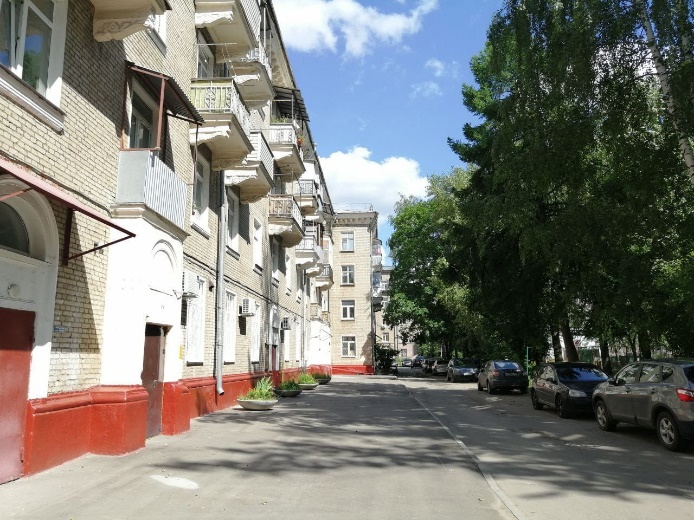 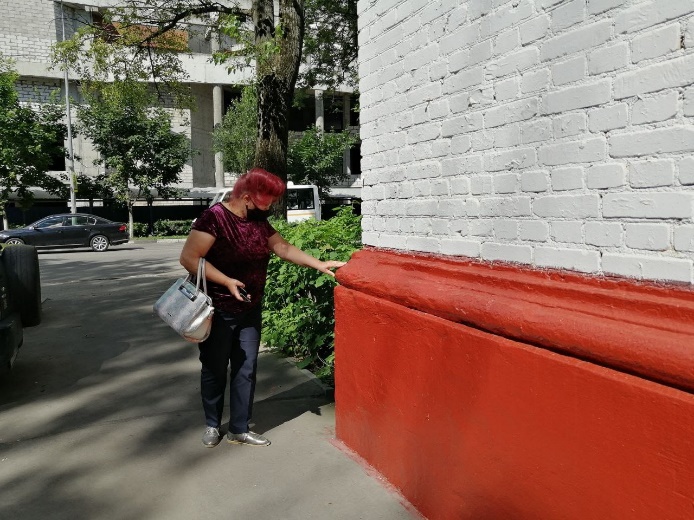 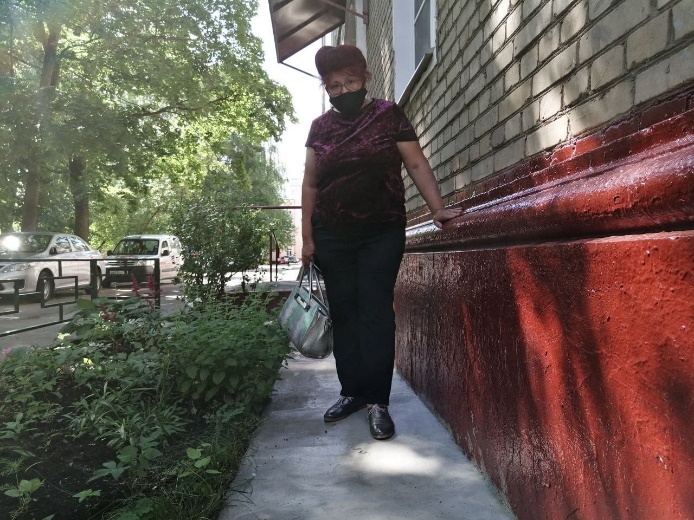 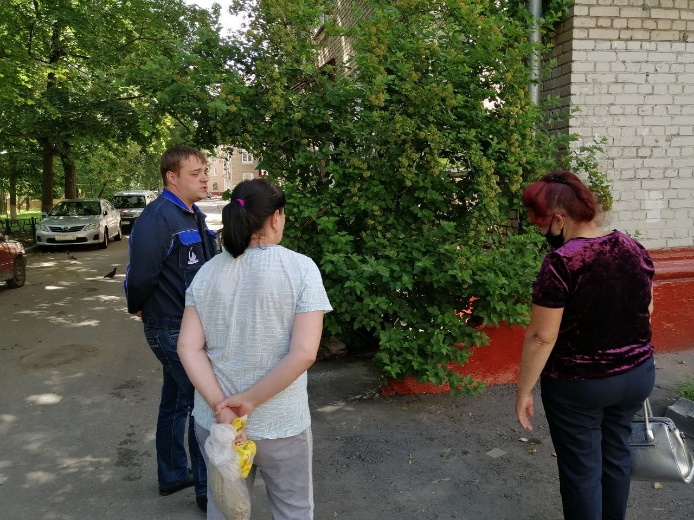 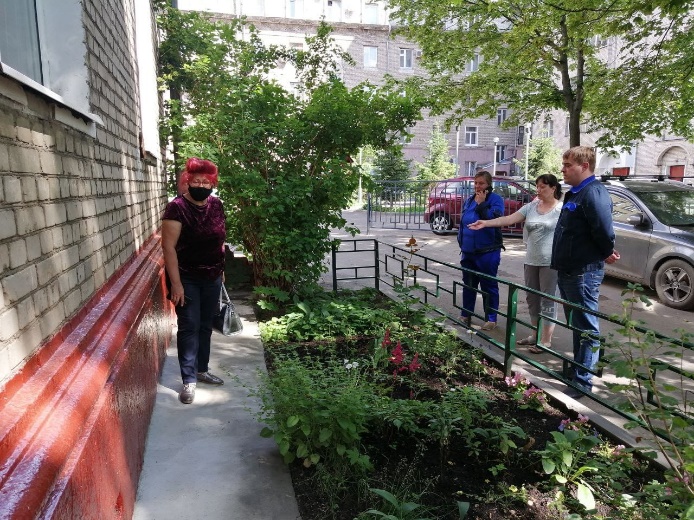 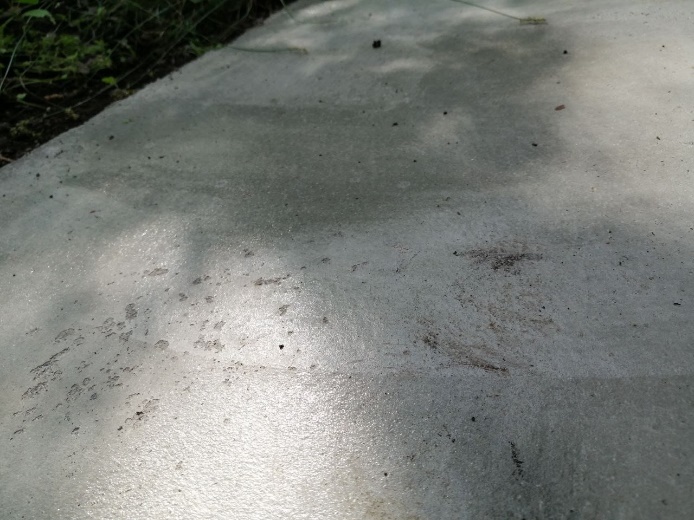 «УТВЕРЖДЕНО»Решением Совета Общественной палаты г.о. Королев Московской областиПредседатель комиссии «по ЖКХ, капитальному ремонту, контролю за качеством работы управляющих компаний, архитектуре, архитектурному облику городов, благоустройству территорий, дорожному хозяйству и транспорту» Общественной палаты г.о.Королев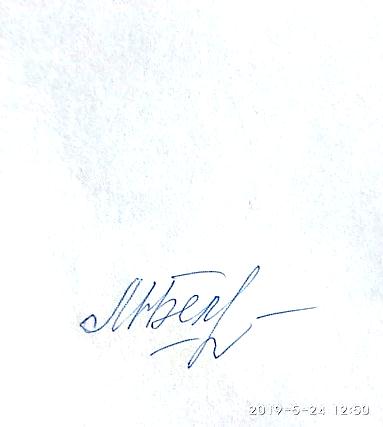 М.Н.Белозерова